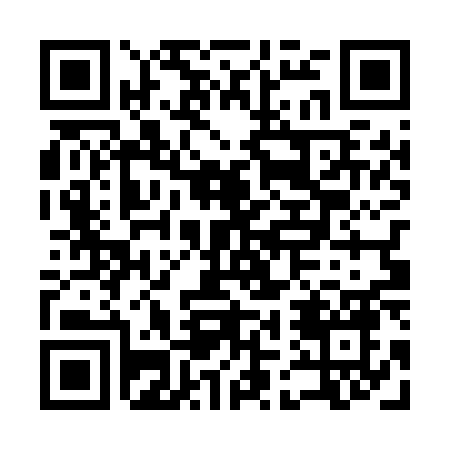 Prayer times for Carolina Gardens, South Carolina, USAMon 1 Jul 2024 - Wed 31 Jul 2024High Latitude Method: Angle Based RulePrayer Calculation Method: Islamic Society of North AmericaAsar Calculation Method: ShafiPrayer times provided by https://www.salahtimes.comDateDayFajrSunriseDhuhrAsrMaghribIsha1Mon4:516:141:255:108:3610:002Tue4:516:151:265:118:3610:003Wed4:526:151:265:118:3610:004Thu4:526:161:265:118:369:595Fri4:536:161:265:118:369:596Sat4:546:171:265:118:369:597Sun4:546:171:265:128:369:588Mon4:556:181:275:128:359:589Tue4:566:181:275:128:359:5810Wed4:566:191:275:128:359:5711Thu4:576:191:275:128:349:5712Fri4:586:201:275:128:349:5613Sat4:596:211:275:128:349:5614Sun5:006:211:275:128:339:5515Mon5:006:221:275:128:339:5416Tue5:016:221:285:128:329:5417Wed5:026:231:285:128:329:5318Thu5:036:241:285:138:319:5219Fri5:046:241:285:138:319:5120Sat5:056:251:285:138:309:5121Sun5:066:261:285:138:309:5022Mon5:066:261:285:138:299:4923Tue5:076:271:285:128:289:4824Wed5:086:281:285:128:289:4725Thu5:096:281:285:128:279:4626Fri5:106:291:285:128:269:4527Sat5:116:301:285:128:269:4428Sun5:126:311:285:128:259:4329Mon5:136:311:285:128:249:4230Tue5:146:321:285:128:239:4131Wed5:156:331:285:128:229:40